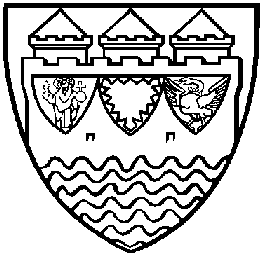 BankverbindungenSparkasse WestholsteinIBAN: DE73 2225 0020 0000 0204 00BIC: NOLADE21WHOPostbank HamburgIBAN: DE70 2001 0020 0009 6942 05BIC: PBNKDEFFVolksbank Raiffeisenbank eG ItzehoeIBAN: DE47 2229 0031 0000 0006 20BIC: GENODEF1VITNeue Regelungen zu Notschlachtungen ab dem 14. Dezember 2019Sehr geehrte Damen und Herren,mit Wirkung vom 14.12.2019 tritt die Verordnung (EU) 2017/625 des Europäischen Parlaments und des Rates in Kraft und wird die bisherige europäische Kontrollverordnung (EG) Nr. 882/ 2004 ablösen.In Ergänzung zum neuen Recht wurde eine Delegierte Verordnung (EU) 2019/624 der Kommission vom 8. Februar 2019 mit besonderen Bestimmungen für die Durchführung amtlicher Kontrollen der Fleischerzeugung und weiterer Produkte erlassen. In Artikel 4 ist geregelt, dass im Fall einer Notschlachtung ein amtlicher Tierarzt die Schlachttieruntersuchung gemäß den festgelegten Anforderungen der Verordnung (EG) Nr. 853/2004 durchführen muss. Die bislang bestehende Möglichkeit, diese durch einen Hoftierarzt durchführen zu lassen entfällt somit ab dem 14.12.2019.Im Falle einer Notschlachtung muss das Tier von zwei Bescheinigungen begleitet werden:Für schlachttaugliche Tiere wird seitens des amtlichen Tierarztes eine Gesundheitsbescheinigung ausgestellt, die diesem Schreiben als Muster beigefügt ist. Die Gesundheitsbescheinigung muss bis zum Schlachtbetrieb mit den Tieren mitgeführt oder in einem beliebigen Format im Voraus übermittelt werden. Hinweise, die für die anschließende Fleischuntersuchung relevant sind sowie eine Erklärung zum ordnungsgemäßen Schlachten und Ausbluten des Tieres werden in die Gesundheitsbescheinigung eingetragen.Seitens des Tierhalters ist eine Standarderklärung gemäß Anlage 7 der Tier- LMHV auszufüllen, welches das Tier bis zur Schlachtstätte begleitet ( Information zur Lebensmittelkette).Der Tierhalter erhält für die Schlachttieruntersuchung sowie für die Überwachung der Schlachtung und Ausblutung einen Gebührenbescheid vom zuständigen Veterinäramt.Die amtlichen Tierärzte werden durch das zuständige Veterinäramt vergütet. Zu diesem Zweck ist u.a. die Gesundheitsbescheinigung in Kopie zu übermitteln.Eine Liste der im Kreis Steinburg verfügbaren amtlichen Tierärzte und Tierärztinnen ist beigefügt, die zusätzlich auf der Homepage eingestellt ist und bei Bedarf aktualisiert wird.Die Veterinärämter arbeiten an einer möglichst landeseinheitlichen Lösung weiterer Detail-fragen zur Umsetzung der aktuellen Rechtsakte. Wir werden Sie unaufgefordert über das weitere Vorgehen informieren.Mit freundlichen GrüßenIm Auftraggez. Dr. B. HellerichAmtstierärztinAnlage: Muster Gesundheitsbescheinigung im Falle einer Notschlachtung außerhalb eines Schlachtbetriebes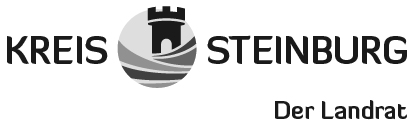 Kreis Steinburg - Der Landrat  Postfach 1632  D - 25506 Itzehoe[1 Name, Anschrift]
Itzehoe, den 12.12.2019
Itzehoe, den 12.12.2019